Ice Breaking:  Routine Verb WordsearchWord list:Look at the pictures and study the words.DAILY ACTIVITIES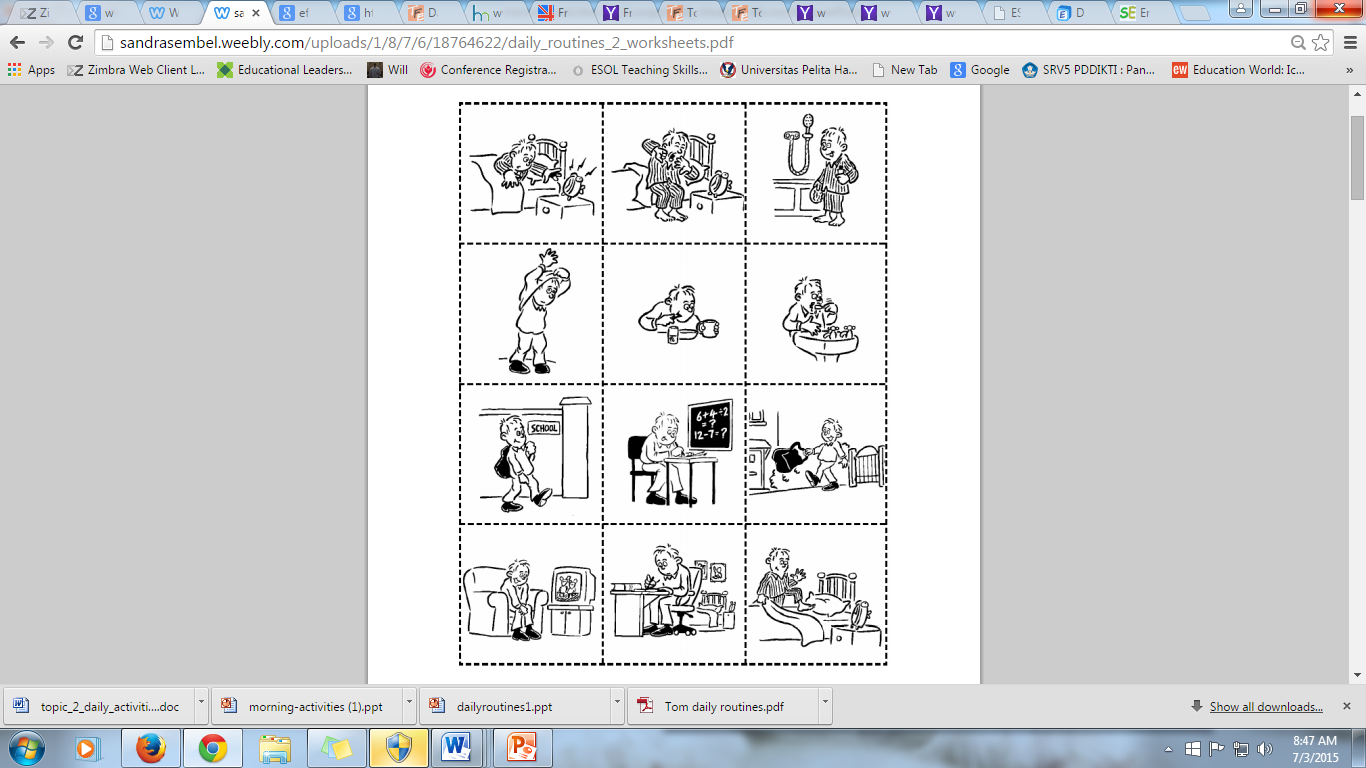 Worksheet 1: Reading about Daily RoutinesDONY’S DAILY ACTIVITIESMy name is Dony. I usually wake up at 5.00  but I get up at 5.15 and brush my teeth. Then, I read the bible and pray. After that, I take a bath and get dressed. At around 6, I have my breakfast and then I go to classes. I study from 7.15 to 16.00. I have my lunch break from 12.00 to 13.00. During break, I eat lunch, review my lessons and just chat with friends.  I go home at 4.30 pm. At home, I take a bath, and watch TV. At around 7 pm, I eat dinner. Then, I do my homework and go to bed at 10 pm.DONY’S DAILY ACTIVITIESWorksheet 2: My Daily ActivitiesName: _________________________Complete your daily activities.Share your daily activities to a group of friends.Then, write a paragraph about your daily activities.MY DAILY ACTIVITIESSumming Up: Board GameBOARD GAME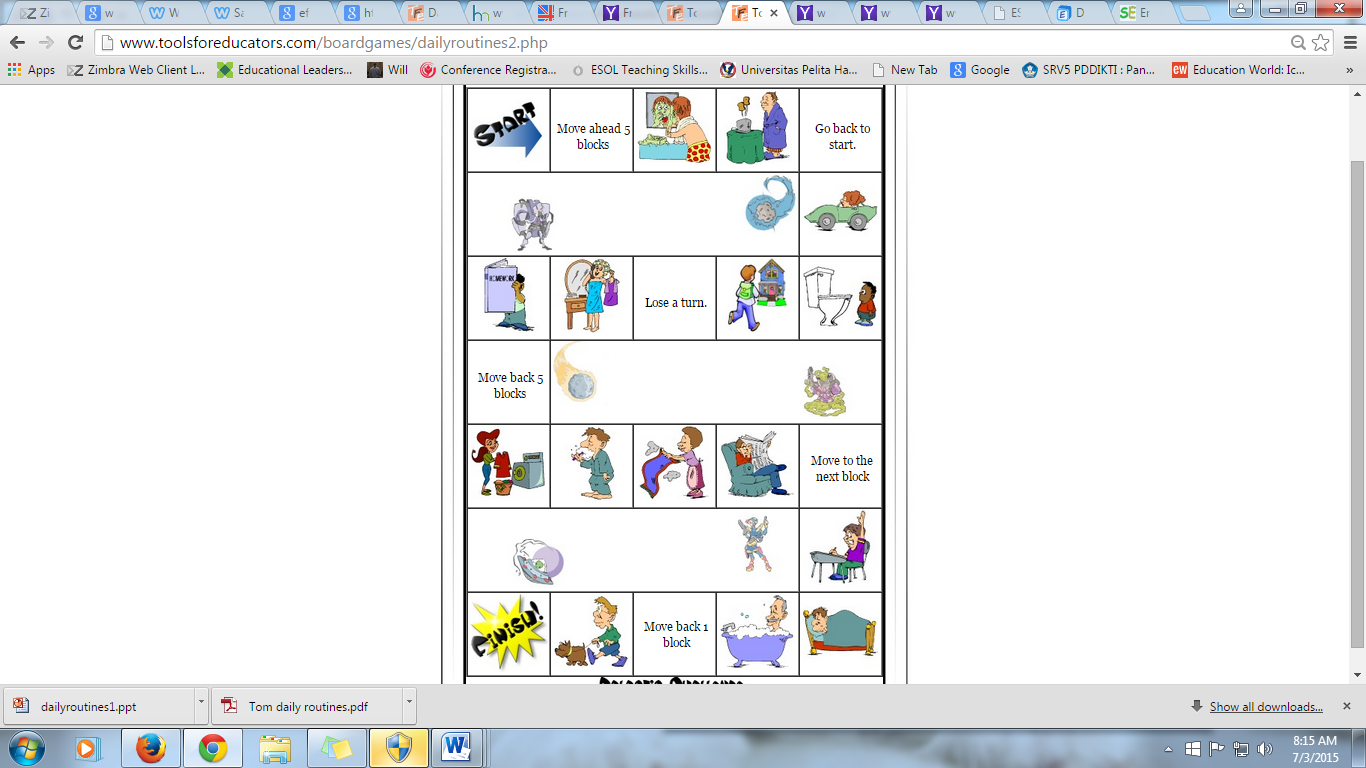 RULES:When you land on a box, say what the activity is (if you forget than you have to go back 1 block).If you know the word, then you have to make a sentence using the word. The player who can reach the FINISH box is the winner.GDTHEKBDQVNOPGREAHCGYKSQWBTBYHTZTXWNREADSSUUHUAEXGYKDEWEAMJLPZECJTOLISTFCAEGOTOBEDWERIKBGAAQYCDYRZAHRANYVARMTTHICESWETSEAGHCDVVXSWNRMUMZHSBPUEKAWNBAAYWIUISTYHFODEDGHSGRSESHRMRCVAUOXTBBIUOYFKXASWUTAEVUJTDSSHHOYSAHVFRTGJKUIAHMEPCEREWOHSAEVAHNVDYGKLAWSJUIRSWKNIRDMKODESHCBNGet upGo to bedBrush my teethDriveWake upWorkWalkLeave my houseHave breakfastHave a showerReadWriteChatEatDrink Morning ActivitiesAfternoon ActivitiesEvening ActivitiesMorning ActivitiesAfternoon ActivitiesEvening Activities